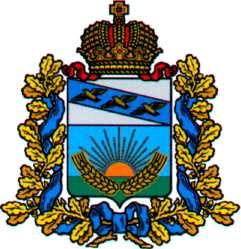 ПРЕДСТАВИТЕЛЬНОЕ СОБРАНИЕСОЛНЦЕВСКОГО РАЙОНА КУРСКОЙ ОБЛАСТИР Е Ш Е Н И Еот 28.09.2021 г. № 205/4Курская область, 306120, пос. СолнцевоО правилах определения среднемесячного заработка, из которого исчисляется размерпенсии за выслугу лет лиц, замещавшихдолжности муниципальной службы вмуниципальном районе «Солнцевский район»Курской области, и правилах обращения запенсией за выслугу лет лиц, замещавших должности муниципальной службы вмуниципальном районе «Солнцевский район»Курской области, ее назначения,перерасчета размера, выплаты,индексации и ведения пенсионнойдокументацииВ соответствии со статьей 8 Закона Курской области от 13.06.2007 года № 60-ЗКО «О муниципальной службе в Курской области» (в ред. Законов Курской области от 31.10.2007 № 109-ЗКО, от 14.10.2008 № 71-ЗКО, от 25.02.2009 № 5-ЗКО, от 15.05.2009 № 27-ЗКО, от 27.11.2009 № 96-ЗКО, от 27.11.2009 № 102-ЗКО, от 01.06.2010 № 42-ЗКО, от 07.06.2010 № 46-ЗКО, от 14.07.2010 № 49-ЗКО, от 25.02.2011 № 9-ЗКО, от 21.06.2012 № 65-ЗКО, от 28.03.2013 № 21-ЗКО, от 25.09.2014 № 55-ЗКО, от 30.11.2015 № 114-ЗКО, от 31.03.2016 № 18-ЗКО, от 23.08.2016 № 60-ЗКО, от 01.02.2017 № 2-ЗКО, от 12.12.2017 № 95-ЗКО, от 27.02.2018 № 9-ЗКО, от 20.08.2021 № 66-ЗКО), Уставом муниципального района «Солнцевский район» Курской области (с изменениями и дополнениями), Представительное Собрание Солнцевского района Курской области Решило:1. Утвердить прилагаемые:1.1. Правила определения среднемесячного заработка, из которого исчисляется размер пенсии за выслугу лет лиц, замещавших должности муниципальной службы в муниципальном районе «Солнцевский район» Курской области (Приложение № 1);1.2. Правила обращения за пенсией за выслугу лет лиц, замещавших должности муниципальной службы в муниципальном районе «Солнцевский район» Курской области, ее назначения, перерасчета размера, выплаты, индексации и ведения пенсионной документации (Приложение № 2).2. Определить уполномоченными органами:2.1. в части приема документов, необходимых для назначения, перерасчета размера, индексации пенсии за выслугу лет лицам, замещавшим должности муниципальной службы в муниципальном районе «Солнцевский район» Курской области - Управление социального обеспечения Администрации Солнцевского района Курской области;2.2. в части назначения, перерасчета размера, индексации выплаты пенсии за выслугу лет лицам, замещавшим должности муниципальной службы в муниципальном районе «Солнцевский район» Курской области, ведения пенсионной документации – Управление социального обеспечения Администрации Солнцевского района Курской области.3. Управлению социального обеспечения Администрации Солнцевского района Курской области давать разъяснения по вопросам, связанным с применением Правил, указанных в пункте 1 настоящего Решения.4. Признать утратившими силу Решения Представительного Собрания Солнцевского района Курской области:от 11.12.2012 № 190/2 «О порядке назначения, перерасчета и выплаты пенсии за выслугу лет муниципальным служащим муниципального района «Солнцевский район» Курской области»;от 31.10.2016 № 187/3 «О внесении изменений и дополнений в Правила назначения пенсии за выслугу лет муниципальным служащим муниципального района «Солнцевский район» Курской области, утвержденные решением Представительного Собрания Солнцевского района Курской области от 11.12.2012 г. № 190/2»;от 30.06.2017 № 237/3 «О внесении изменений и дополнений в Правила назначения пенсии за выслугу лет муниципальным служащим муниципального района «Солнцевский район» Курской области, утвержденные решением Представительного Собрания Солнцевского района Курской области от 11.12.2012 г. № 190/2»;от 25.08.2017 № 244/3 «О внесении изменений и дополнений в Правила назначения пенсии за выслугу лет муниципальным служащим муниципального района «Солнцевский район» Курской области, утвержденные решением Представительного Собрания Солнцевского района Курской области от 11.12.2012 г. № 190/2».5. Опубликовать настоящее Решение на официальном сайте Администрации Солнцевского района Курской области в сети «Интернет».6. Настоящее Решение вступает в силу со дня его официального опубликования и распространяется на правоотношения, возникшие со дня вступления в силу Закона Курской области от 20.08.2021 № 66 «О внесении изменения в абзац первый части 7 статьи 8 Закона Курской области «О муниципальной службе в Курской области», а именно с 06.09.2021 года.Председатель Представительного СобранияСолнцевского района Курской области                                          А.П. МарухачГлава Солнцевского районаКурской области                                                                                   Г.Д. ЕнютинПриложение № 1к решению Представительного СобранияСолнцевского районаКурской областиот 28.09.2021 г. № 205/4ПРАВИЛАопределения среднемесячного заработка, из которого исчисляется размер пенсии за выслугу лет лиц, замещавших должности муниципальной службы в муниципальном районе «Солнцевский район» Курской области1. Настоящие Правила определяют порядок расчета среднемесячного заработка, из которого исчисляется размер пенсии за выслугу лет лицам, замещавшим должности муниципальной службы в муниципальном районе «Солнцевский район» Курской области (далее соответственно - среднемесячный заработок, муниципальный служащий района).2. Среднемесячный заработок муниципального служащего района определяется согласно Приложения № 1 к Решению Представительного Собрания Солнцевского района Курской области от 29.06.2007 г. № 33 (с изменениями и дополнениями).3. Для определения среднемесячного заработка учитывается денежное содержание, которое состоит из следующих выплат:- должностной оклад в соответствии с замещаемой должностью муниципальной службы (далее - должностной оклад);- ежемесячные и иные дополнительные выплаты, а именно:а) ежемесячная надбавка к должностному окладу за выслугу лет на муниципальной службе;б) ежемесячная надбавка к должностному окладу за классный чин;в) ежемесячная процентная надбавка к должностному окладу за работу со сведениями, составляющими государственную тайну в размерах и порядке, определенными законом Российской Федерации;г) ежемесячная надбавка к должностному окладу за особые условия муниципальной службы;д) ежемесячное денежное поощрение;е) премии за выполнение особо важных и сложных заданий;ж) единовременная выплата при предоставлении ежегодного оплачиваемого отпуска;з) материальная помощь;и) другие выплаты, предусмотренные действующим законодательством.4. Расчет среднемесячного заработка производится по выбору муниципального служащего района исходя из денежного содержания и других выплат, указанных в пункте 3  настоящих Правил, за последние 12 полных месяцев муниципальной службы в муниципальном районе «Солнцевский район» Курской области, предшествующих дню ее прекращения либо дню достижения им возраста, дающего право на страховую пенсию по старости в соответствии с  частью 1 статьи 8 и статьями 30 - 33 Федерального закона «О страховых пенсиях» (дававшего право на трудовую пенсию в соответствии с Федеральным законом «О трудовых пенсиях в Российской Федерации») (далее – расчетный период).5. При исчислении среднемесячного заработка из расчетного периода исключаются время нахождения муниципального служащего района:а) в отпусках без сохранения денежного содержания;б) в отпусках по беременности и родам;в) в отпусках по уходу за ребенком до достижения им, установленного законом, возраста;г) период временной нетрудоспособности. Начисленные за это время суммы соответствующих пособий не учитываются.6. Размер среднемесячного заработка при отсутствии в расчетном периоде исключаемых из него в соответствии с пунктом 5 настоящих Правил времени нахождения муниципального служащего района в соответствующих отпусках и периода временной нетрудоспособности определяется путем деления общей суммы денежного содержания и других выплат, указанных в пункте 3 настоящих Правил, начисленной в расчетном периоде, на 12.В случае если из расчетного периода исключаются в соответствии с пунктом 5 настоящих Правил время нахождения муниципального служащего района в соответствующих отпусках и период временной нетрудоспособности, размер среднемесячного заработка определяется путем деления указанной суммы на количество фактически отработанных дней в расчетном периоде и умножения на 21 (среднемесячное число рабочих дней в году). При этом выплаты, указанные в подпунктах «е», «ж», «з», «и»» пункта 3 настоящих Правил, учитываются при определении среднемесячного заработка в размере одной двенадцатой фактически начисленных в этом периоде выплат.7. В случае, если расчетный период состоит из времени нахождения муниципального служащего района в соответствующих отпусках и периода временной нетрудоспособности, указанных в пункте 5 настоящих Правил, а также если в расчетном периоде отсутствуют фактически отработанные дни, по выбору муниципального служащего района исчисление среднемесячного заработка производится:а) с учетом положений пункта 6 настоящих Правил исходя из суммы денежного содержания и других выплат, указанных в пункт 3 настоящих Правил, начисленной за предшествующий период, равный расчетному;б) с применением положения абзаца первого пункта 6 настоящих Правил исходя из фактически установленного ему денежного содержания в расчетном периоде.8. При замещении муниципальным служащим района в расчетном периоде должностей муниципальной службы муниципального района «Солнцевский район» Курской области исчисление среднемесячного заработка производится с учетом положений пунктов 4-6 настоящих Правил исходя из начисленного в расчетном периоде суммированного денежного содержания и других выплат, указанных в пункте 3 настоящих Правил, в соответствии с замещаемыми должностями муниципальной службы в муниципальном районе «Солнцевский район» Курской области.9. При централизованном повышении (индексации) в расчетном периоде денежного содержания, учитываемые при исчислении среднемесячного заработка выплаты, рассчитываются с учетом соответствующего повышения (индексации), в том числе за часть расчетного периода, предшествующую дате повышения (индексации).10. Размер среднемесячного заработка, исходя из которого муниципальному служащему района исчисляется пенсия за выслугу лет, не может превышать 2,8 должностного оклада, установленного муниципальному служащему района в расчетном периоде либо сохраненного в этом периоде в соответствии с действующим законодательством Курской области.11. При замещении в расчетном периоде муниципальным служащим района должностей, по которым установлены различные должностные оклады, размер среднемесячного заработка не может превышать 2,8 должностного оклада, определяемого путем суммирования размеров установленных муниципальному служащему района в каждом месяце расчетного периода должностных окладов, и деления полученной суммы на 12.При замещении в одном месяце расчетного периода муниципальным служащим должностей, по которым установлены различные должностные оклады, в расчет принимается должностной оклад по должности, занимаемой на конец этого месяца.12. При работе муниципального служащего района в расчетном периоде на условиях неполного служебного времени среднемесячный заработок не может превышать 2,8 фактически получаемого в расчетном периоде должностного оклада, в том числе исчисленного в порядке, предусмотренном пунктом 11 настоящих Правил.Приложение № 2к решению Представительного СобранияСолнцевского районаКурской областиот 28.09.2021 г. № 205/4ПРАВИЛАобращения за пенсией за выслугу лет лиц, замещавших должности муниципальной службы в муниципальном районе «Солнцевский район» Курской области, ее назначения, перерасчета размера, выплаты, индексации и ведения пенсионной документацииНастоящие Правила регулируют процедуру обращения за пенсией за выслугу лет лиц, замещавших должности муниципальной службы в муниципальном районе «Солнцевский район» Курской области, и рассмотрения заявлений о назначении (приостановлении, возобновлении) пенсии за выслугу лет, определяют порядок ее назначения, перерасчета размера, выплаты, индексации, ведения пенсионной документации.I. Общие положения1.1. Действие настоящих Правил распространяются на лиц, замещавших должности муниципальной службы в муниципальном районе «Солнцевский район» Курской области, предусмотренные Реестром должностей муниципальной службы муниципального района «Солнцевский район» Курской области, утвержденным решением Представительного Собрания Солнцевского района Курской области (далее именуются – муниципальными служащими района), при соблюдении условий, предусмотренных Законами Курской области от 13.06.2007 № 60-ЗКО «О муниципальной службе в Курской области».1.2. В сфере пенсионного обеспечения на муниципального служащего района в полном объеме распространяются права государственного гражданского служащего, установленные федеральными законами и законами Курской области.1.3. Муниципальные служащие района имеют право на пенсию за выслугу лет, устанавливаемую к страховой пенсии по старости (инвалидности), назначенной в соответствии с Федеральным законом от 28 декабря 2013 года № 400-ФЗ «О страховых пенсиях» либо досрочно назначенной в соответствии с Законом Российской Федерации от 19 апреля 1991 года № 1032-1 «О занятости населения в Российской Федерации», при наличии стажа муниципальной службы, продолжительность которого для назначения пенсии за выслугу лет в соответствующем году определяется согласно приложению к Федеральному закону от 15 декабря 2001 года № 166-ФЗ «О государственном пенсионном обеспечении в Российской Федерации».Пенсия за выслугу лет устанавливается к страховой пенсии по старости (инвалидности), назначенной в соответствии с Федеральным законом «О страховых пенсиях», и выплачивается одновременно с ней.1.4 Муниципальные служащие района имеют право на одновременное получение пенсии за выслугу лет в соответствии со статьей 8 Закона Курской области от 13.06.2007 № 60-ЗКО «О муниципальной службе в Курской области» (далее – Закон Курской области «О муниципальной службе в Курской области») и доли страховой пенсии по старости, устанавливаемой к указанной пенсии за выслугу лет в соответствии с Федеральным законом «О страховых пенсиях».1.5. Пенсия за выслугу лет, установленная в соответствии с Законом Курской области «О муниципальной службе в Курской области», устанавливается и выплачивается независимо от получения накопительной пенсии в соответствии с Федеральным законом от 28.12.2013 № 424-ФЗ «О накопительной пенсии».Пенсия за выслугу лет устанавливается по заявлению лица, претендующего на нее, распоряжением Администрации Солнцевского района Курской области.1.6. Заявителями пенсии за выслугу лет являются муниципальные служащие района, которые:1.6.1. имеют право на пенсию за выслугу лет, устанавливаемую к страховой пенсии по старости (инвалидности), назначенной в соответствии с Федеральным законом «О страховых пенсиях» либо досрочно назначенной в соответствии с Законом Российской Федерации от 19.04.1991 № 1032-1 «О занятости населения в Российской Федерации», при наличии стажа муниципальной службы, продолжительность которого для назначения пенсии за выслугу лет в соответствующем году определяется согласно приложению к Федеральному закону от 15.12.2001 № 166-ФЗ «О государственном пенсионном обеспечении в Российской Федерации»:1.6.2. имеют необходимый стаж муниципальной службы (подпункт 1.6.1 настоящих Правил), замещали должность муниципальной службы не менее 12 полных месяцев непосредственно перед увольнением и уволены с муниципальной службы по следующим основаниям:- соглашение сторон;- истечение срока трудового договора, за исключением случаев, когда трудовые отношения фактически продолжаются и ни одна из сторон не потребовала их прекращения;- расторжение трудового договора по инициативе муниципального служащего;- отказ от продолжения работы в связи с изменением определенных сторонами условий трудового договора;- несоответствие замещаемой должности или выполняемой работе вследствие недостаточной квалификации, подтвержденной результатами аттестации;- достижение предельного возраста, установленного для замещения должности муниципальной службы, за исключением случаев, когда в соответствии с частью 2 статьи 19 Федерального закона от 02.03.2007 № 25-ФЗ «О муниципальной службе в Российской Федерации» срок нахождения на муниципальной службе продлен сверх установленного предельного возраста, установленного для замещения должности муниципальной службы. 1.6.3. имеют необходимый стаж муниципальной службы (подпункт 1.6.1 настоящих Правил), замещали должность муниципальной службы перед увольнением не менее одного полного месяца, при этом суммарная продолжительность замещения муниципальных должностей составляет не менее 12 полных месяцев и уволены с муниципальной службы по следующим основаниям:- отказ от перевода на другую работу, необходимого ему в соответствии с медицинским заключением, выданным в порядке, установленном федеральными законами и иными нормативными правовыми актами Российской Федерации, либо отсутствие у представителя нанимателя (работодателя) соответствующей работы;- отказ от перевода в другую местность вместе с представителем нанимателя (работодателем);- наличие заболевания, препятствующего прохождению муниципальной службы и подтвержденного заключением медицинской организации;- сокращение численности или штата муниципальных служащих в органах местного самоуправления и их аппаратах;- ликвидация органов местного самоуправления;- восстановление на муниципальной службе лица, ранее замещавшего эту должность муниципальной службы (выполнявшего эту работу), по решению государственной инспекции труда или суда;- избрание или назначение на государственную должность Российской Федерации, на государственную должность субъекта Российской Федерации либо муниципальную должность, а также назначение на должность государственной службы, либо избрание на оплачиваемую выборную должность в органе профессионального союза, в том числе в выборном органе первичной профсоюзной организации, созданной в органе местного самоуправления, аппарате избирательной комиссии муниципального образования;- наступление чрезвычайных обстоятельств, препятствующих продолжению трудовых отношений (военные действия, катастрофа, стихийное бедствие, крупная авария, эпидемия и другие чрезвычайные обстоятельства), если данное обстоятельство признано решением Правительства Российской Федерации или органа государственной власти Курской области;- признание полностью неспособным к трудовой деятельности в соответствии с медицинским заключением, выданным в порядке, установленном федеральными законами и иными нормативными правовыми актами Российской Федерации;- признание недееспособным или ограниченно дееспособным решением суда, вступившим в законную силу.Муниципальные служащие района при увольнении с муниципальной службы по основаниям, предусмотренным пунктами 1.6.2, 1.6.3. настоящих Правил, имеют право на пенсию за выслугу лет, если на момент освобождения от должности они имели право на страховую пенсию по старости (инвалидности) в соответствии с частью 1 статьи 8, статьями 9, 30-33 Федерального Закона «О страховых пенсиях».1.6.4 имеют стаж муниципальной службы не менее 25 лет и уволены с муниципальной службы (расторжение трудового договора) по инициативе муниципального служащего района до приобретения права на страховую пенсию по старости (инвалидности) и непосредственно перед увольнением замещали должности муниципальной службы в муниципальном районе «Солнцевский район» Курской области не менее 7 лет.При этом право обращения за назначением пенсии за выслугу лет возникает у муниципального служащего района со дня назначения ему страховой пенсии по старости (инвалидности) в соответствии с Федеральным законом «О страховых пенсиях».II. Порядок обращения за пенсией за выслугу лет2.1. Муниципальный служащий района, имеющий право на пенсию за выслугу лет, подает письменное заявление, форма которого предусмотрена приложением № 1 к настоящим Правилам на имя Главы Солнцевского района Курской области и с необходимыми документами обращаются в Управление социального обеспечения Администрации Солнцевского района Курской области.2.2. Муниципальный служащий района может обращаться за пенсией за выслугу лет в любое время после возникновения права на нее и назначения страховой пенсии по старости (инвалидности) без ограничения каким-либо сроком путем подачи соответствующего заявления.2.3. Управление социального обеспечения Администрации Солнцевского района Курской области осуществляет прием от муниципального служащего района заявления и документов, необходимых для рассмотрения вопроса назначения и выплаты пенсии за выслугу лет. 2.4. Перечень документов, необходимых для назначения пенсии за выслугу лет лицам, замещавшим должности муниципальной службы:а) заявление в письменной форме согласно приложению № 1 к настоящим Правилам (предоставляется заявителем лично);б) копия паспорта (стр. 2-3, 4-5) (предоставляется заявителем лично);в) представление Администрации района (структурного подразделения), в котором заявитель замещал должность муниципальной службы, согласно приложению № 2 к настоящим Правилам;г) справка о должностях, периодах работы (службы), которые включаются в стаж муниципальной службы для назначения пенсии за выслугу лет согласно приложению № 3 к настоящим Правилам;д) справка о размере среднемесячной заработной платы лица, замещавшего должность муниципальной службы за последние 12 полных месяцев, предшествующих дню ее прекращения либо дню достижения им возраста, дающего право на страховую пенсию, по старости в соответствии с частью 1 статьи 8, статьями 30-33 Федерального закона «О страховых пенсиях», согласно приложению № 4 к настоящим Правилам;е) справка Комитета социального обеспечения, материнства и детства Курской области о максимальном размере пенсии за выслугу лет государственным гражданским служащим Курской области (предоставляется по межведомственному запросу);ж) копия постановления (распоряжения, приказа) об увольнении с муниципальной службы;з) сведения о трудовой деятельности;и) справка ГУ Управление Пенсионного фонда РФ, о размере получаемой страховой пенсии по старости (инвалидности) и фиксированной выплаты к ней (предоставляется по системе межведомственного электронного взаимодействия (СМЭВ) либо заявителем лично);к) согласие на обработку персональных данных согласно приложению № 5 к настоящим Правилам (предоставляется заявителем лично);л) другие документы, подтверждающие иные периоды, включаемые в стаж муниципальной службы для назначения пенсии за выслугу лет (распоряжение Администрации района о зачёте в стаж муниципальной службы иных периодов службы (работы) для назначения пенсии за выслугу лет, копия военного билета и т.п.).2.5. В случае изменения фамилии, имени, отчества дополнительно предоставляются копии свидетельства о браке или его расторжении, копии свидетельства об изменении имени или отчества.2.6. Документы представляются заявителем в виде оригинала и копий. Копии предоставляемых документов должны быть нотариально удостоверены или заверяются при наличии оригиналов по месту подачи заявления. Заявление и прилагаемые к нему документы должны быть надлежащим образом оформлены, иметь подписи и печати, должны быть четко напечатаны или разборчиво написаны от руки. Подчистки и исправления не допускаются, за исключением исправлений, скрепленных печатью и заверенных подписью уполномоченного должностного лица. Заполнение заявления и документов карандашом не допускается. Заявление заполняется лично заявителем либо его представителем, надлежащим образом наделенным правом представлять законные интересы заявителя. Все документы должны быть целыми (не порваны).2.7. За предоставление недостоверных или искаженных сведений, повлекших за собой неправомерное назначение и выплату пенсии за выслугу лет или иные юридические последствия, муниципальный служащий района несет ответственность в соответствии с действующим законодательством.2.8. В случае реорганизации (ликвидации) Администрации района (структурного подразделения) заявление о назначении пенсии за выслугу лет подается в кадровую службу районного органа, которому законодательством Курской области переданы функции реорганизованной (ликвидированной) Администрации района (структурного подразделения), а при его отсутствии – в комитет государственной, муниципальной службы и кадров Администрации Курской области.III. Порядок рассмотрения заявления о назначении (перерасчете) пенсии за выслугу лет3.1. При приеме заявления о назначении (перерасчете) пенсии за выслугу лет от муниципального служащего района, имеющего право на эту пенсию, и при наличии всех необходимых документов для ее назначения (перерасчета) Управление социального обеспечения Администрации Солнцевского района Курской области:- устанавливает предмет обращения, проверяет документ, удостоверяющий личность заявителя или проверяет полномочия законного представителя заявителя; - сверяет копии представленных документов с их подлинниками, заверяет их и возвращает подлинники заявителю; - проверяет соответствие представленных документов требованиям, указанным в пункте 2.6. настоящих Правил; - получает от заявителя письменное обязательство о необходимости информировать Управление социального обеспечения Администрации Солнцевского района Курской области обо всех изменениях, влияющих на выплату пенсии за выслугу лет и согласие на обработку его персональных данных;3.2. Управление социального обеспечения Администрации Солнцевского района Курской области вправе проверить достоверность представленных заявителем документов, для чего готовит запросы о подлинности представленных заявителем документов и представляет их на подпись Главе района. После подписания Главой района запросы направляются в соответствующие органы и организации. 3.3. При установлении фактов отсутствия необходимых документов или их несоответствия требованиям, указанным в пунктах 2.4., 2.6. настоящих Правил, уведомляет заявителя о наличии препятствий для рассмотрения вопроса о назначении (перерасчете) пенсии за выслугу лет, объясняет ему содержание выявленных недостатков в представленных документах, предлагает принять меры по их устранению. При желании заявителя устранить недостатки, прервав процедуру подачи документов для назначения (перерасчета) пенсии за выслугу лет, возвращает ему заявление и представленные им документы. 3.4. Если при установлении фактов отсутствия документов или несоответствия представленных документов требованиям, указанным в пунктах 2.4, 2.6. настоящих Правил, заявитель настаивает на приеме заявления и документов для назначения (перерасчета) пенсии за выслугу лет, Управление социального обеспечения Администрации Солнцевского района Курской области принимает от него заявление вместе с представленными документами, указывает в описи выявленные недостатки и факт отсутствия необходимых документов. Один экземпляр описи выдается на руки заявителю в день приема заявления и документов, второй экземпляр приобщается в личное дело заявителя; 3.5. Оснований для отказа в приеме документов, необходимых для рассмотрения вопроса о назначении (перерасчете) пенсии за выслугу лет, законодательством не предусмотрено.3.6. В случае необходимости Управление социального обеспечения Администрации Солнцевского района Курской области оказывает заявителю содействие в получении недостающих документов, необходимых для назначения (перерасчета) пенсии за выслугу лет.3.7. Если заявителем по собственной инициативе не представлена справка о размере получаемой страховой части пенсии по старости (инвалидности) и фиксированной выплаты к ней (позиция «и» пункта 2.4. настоящих Правил), Управление социального обеспечения Администрации Солнцевского района Курской области осуществляет подготовку и направление необходимых межведомственных запросов в ГУ Управление Пенсионного фонда РФ.3.8. Управление социального обеспечения Администрации Солнцевского района Курской области осуществляет подготовку и направление необходимых межведомственных запросов в Комитет социального обеспечения, материнства и детства Курской области (позиция «е» пункта 2.4 настоящих Правил) для получения документов, находящихся в его распоряжении, необходимых для рассмотрения вопроса о назначении пенсии за выслугу лет.Межведомственный запрос направляется в форме электронного документа с использованием единой системы межведомственного электронного взаимодействия и подключаемых к ней региональных систем межведомственного электронного взаимодействия, а при отсутствии доступа к этой системе - на бумажном носителе с соблюдением требований законодательства Российской Федерации в области персональных данных.Межведомственный запрос на бумажном носителе заполняется в соответствии с требованиями статьи 7.2 Федерального закона от 27.07.2010 № 210-ФЗ «Об организации предоставления государственных и муниципальных услуг», подписывается уполномоченным должностным лицом и заверяется печатью в соответствии с правилами делопроизводства и документооборота.3.9. Управление социального обеспечения Администрации Солнцевского района Курской области не вправе требовать от заявителя представления документов и информации или осуществления действий, представление или осуществление которых не предусмотрено действующим законодательством, нормативными правовыми актами, настоящими Правилами. 3.10. Заявление о назначении (перерасчете) пенсии за выслугу лет регистрируется в журнале регистрации в день его подачи (получения по почте) Управлением социального обеспечения Администрации Солнцевского района Курской области.3.11. Управление социального обеспечения Администрации Солнцевского района Курской области в течение 14 календарных дней со дня поступления заявления о назначении (перерасчете) пенсии за выслугу лет и документов, необходимых для назначения (перерасчета) пенсии за выслугу лет: - оформляет представление о назначении (перерасчете) пенсии за выслугу лет, форма которого предусмотрена приложением № 2 к настоящим Правилам;- оформляет справку о должностях, периодах службы (работы), которые включаются в стаж муниципальной службы для назначения пенсии за выслугу лет, форма которой предусмотрена приложением № 3 к настоящим Правилам;- организует оформление справки о размере среднемесячного заработка муниципального служащего форма, которой предусмотрена приложением № 4 к настоящим Правилам.3.12. В стаж муниципальной службы включаются (засчитываются) периоды замещения должностей в соответствии частью 1 статьи 25 Федерального закона «О муниципальной службе в Российской Федерации», а именно периоды замещения:а) должностей муниципальной службы;б) муниципальных должностей;в) государственных должностей Российской Федерации и государственных должностей субъектов Российской Федерации;г) должностей государственной гражданской службы, воинских должностей и должностей федеральной государственной службы иных видов;д) иных должностей в соответствии с Федеральными законами.3.13. В стаж муниципальной службы включаются (засчитываются) иные периоды трудовой деятельности в соответствии с законом Курской области, в совокупности не превышающие 5 лет, опыт и знания по которым были необходимы муниципальному служащему района для выполнения обязанностей по замещаемой должности муниципальной службы в муниципальном районе «Солнцевский район» Курской области. Документы, обосновывающие включение иных периодов трудовой деятельности в стаж муниципальной службы, предоставляются лицом, стаж которого устанавливается. Иные периоды трудовой деятельности включаются в стаж муниципальной службы на основании письменного заявления муниципального служащего района.3.14. Периоды службы (работы), включаемые в стаж муниципальной службы муниципального служащего района, суммируются, подсчитываются и подтверждаются на основании сведений о трудовой деятельности, трудовом стаже либо стаже муниципальной службы, содержащихся у представителя нанимателя на бумажном носителе, заверенные надлежащим образом, или в форме электронного документа, подписанного усиленной квалифицированной электронной подписью (при ее наличии у представителя нанимателя), независимо от сроков перерыва в трудовой деятельности и исчисляется в календарном времени (годах, месяцах, днях).3.15. Стаж муниципальной службы устанавливается правовым актом представителя нанимателя.IV. Порядок назначения и выплаты пенсии за выслугу лет4.1. Прием документов от муниципального служащего района, имеющего право на пенсию за выслугу лет, осуществляется специалистом Управления социального обеспечения Администрации Солнцевского района Курской области (далее – специалист Управления).4.2. Основанием для рассмотрения вопроса о назначении (перерасчете) пенсии за выслугу лет является наличие полного пакета документов, необходимых для назначения (перерасчета) пенсии за выслугу лет, указанных в пунктах 2.4, 2.5. настоящих Правил, полученных специалистом Управления от муниципального служащего района, имеющего право на пенсию за выслугу лет.4.3. Специалист Управления осуществляет проверку правильности оформления представленных документов, согласно требованиям, указанным в пункте 2.6. настоящих Правил.4.4. Специалист Управления после проверки представленных муниципальным служащим района, имеющего право на пенсию за выслугу лет, документов для назначения (перерасчета) пенсии за выслугу лет и отсутствия недостатков в их оформлении регистрирует поступившие документы в журнале регистрации заявлений и распоряжений, который ведется по форме согласно приложению № 6 к настоящим Правилам;4.5. После регистрации заявления и представленных документов, необходимых для назначения (перерасчета) пенсии за выслугу лет, специалист Управления готовит проект распоряжения Администрации района о назначении (перерасчете) пенсии за выслугу лет согласно приложению № 7 к настоящим Правилам. 4.6. Определение размера пенсии за выслугу лет муниципального служащего района осуществляется в соответствии с установленным Законом Курской области «О муниципальной службе в Курской области» соотношением должностей муниципальной службы и должностей государственной гражданской службы Курской области. Максимальный размер пенсии за выслугу лет муниципального служащего района не может превышать максимальный размер пенсии за выслугу лет государственного гражданского служащего Курской области по соответствующей должности государственной гражданской службы Курской области.4.7. Размер пенсии за выслугу лет муниципальных служащих района исчисляется из их среднемесячного заработка за последние 12 полных месяцев муниципальной службы, предшествующих дню ее прекращения либо дню достижения ими возраста, дающего право на страховую пенсию по старости в соответствии с частью 1 статьи 8 и статьями 30-33 Федерального закона «О страховых пенсиях» (дававшего право на трудовую пенсию в соответствии с Федеральным Законом от 17.12.2001 № 173 «О трудовых пенсиях в Российской Федерации»).4.8. При наличии стажа муниципальной службы не менее стажа, продолжительность которого для назначения пенсии за выслугу лет в соответствующем году определяется согласно приложению к Федеральному закону от 15 декабря 2001 года № 166-ФЗ «О государственном пенсионном обеспечении в Российской Федерации», муниципальному служащему района назначается пенсия за выслугу лет в размере 45 процентов среднемесячного заработка муниципального служащего района за вычетом фиксированной выплаты к страховой пенсии и повышений фиксированной выплаты к страховой пенсии, установленных в соответствии с Федеральным законом «О страховых пенсиях», а также части страховой пенсии, установленной в соответствии с Федеральным законом «О страховых пенсиях» в размере, определенным решением Представительного Собрания Солнцевского района Курской области. За каждый полный год стажа муниципальной службы сверх указанного стажа пенсия за выслугу лет увеличивается на 3 процента среднемесячного заработка. При этом общая сумма пенсии за выслугу лет и части страховой пенсии, указанной в настоящем пункте, фиксированной выплаты к страховой пенсии и повышений фиксированной выплаты к страховой пенсии не может превышать 75 процентов среднемесячного заработка муниципального служащего района, определенного в соответствии с настоящим решением Представительного Собрания Солнцевского района Курской области.При определении размера пенсии за выслугу лет в порядке, установленном абзацем первым настоящего пункта, не учитываются суммы повышений фиксированной выплаты к страховой пенсии, приходящиеся на нетрудоспособных членов семьи, в связи с достижением возраста 80 лет или наличием инвалидности I группы, суммы, полагающиеся в связи с валоризацией пенсионных прав в соответствии с Федеральным законом «О трудовых пенсиях в Российской Федерации», размер доли страховой пенсии, установленной и исчисленной в соответствии с Федеральным законом «О страховых пенсиях», а также суммы повышений размеров страховой пенсии по старости и фиксированной выплаты при назначении страховой пенсии по старости впервые (в том числе досрочно) позднее возникновения права на нее, восстановлении выплаты указанной пенсии или назначении указанной пенсии вновь после отказа от получения установленной (в том числе досрочно) страховой пенсии по старости. В случае если размер пенсии за выслугу лет, исчисленный в соответствии с абзацами 1 и 2 пункта 4.8, составляет менее 3023 руб. (далее - минимальный размер пенсии за выслугу лет), пенсия за выслугу лет назначается в минимальном размере пенсии за выслугу лет.Минимальный размер пенсии за выслугу лет подлежит ежегодной индексации решением Представительного Собрания Солнцевского района Курской области о бюджете муниципального района «Солнцевский район» Курской области на соответствующий финансовый год и плановый период в размере и сроки, установленные для индексации фиксированной выплаты к страховой пенсии по старости (инвалидности), установленной частью 6 статьи 16 Федерального закона от 28 декабря 2013 года № 400-ФЗ «О страховых пенсиях».4.9. В случае отказа муниципальному служащему района в назначении пенсии за выслугу лет проект распоряжения готовится согласно приложению № 8 к настоящим Правилам4.11.Основанием для отказа в назначении пенсии за выслугу лет является:а) несоответствие муниципального служащего района требованиям, предусмотренным пунктом 1.6.1- 1.6.4. настоящих Правил;б) недостоверность сведений, содержащихся в заявлении и (или) документах, предусмотренных пунктом 2.4, 2.5. настоящих Правил.4.10. При устранении обстоятельств, явившихся основанием для отказа в установлении пенсии за выслугу лет, муниципальный служащий района может вновь обратиться с заявлением об установлении пенсии за выслугу лет в соответствии с настоящими Правилами.4.11. При несогласии муниципального служащего района с решением об отказе в назначении пенсии за выслугу лет он вправе обжаловать это решение в порядке, установленном законодательством Российской Федерации.4.12. Проект распоряжения о назначении (отказе) пенсии за выслугу лет передается в Отдел правовой, организационной, кадровой работы и профилактики коррупционных правонарушений Администрации Солнцевского района для согласования.4.13. Проект распоряжения Отделом правовой, организационной, кадровой работы и профилактики коррупционных правонарушений Администрации Солнцевского района передается на подпись Главе района.Глава района, либо должностное лицо его замещающее, в течение одного рабочего дня подписывает распоряжение Администрации района о назначении (отказе) пенсии за выслугу лет.Подписанное распоряжение Администрации района регистрируется в установленном порядке Отделом правовой, организационной, кадровой работы и профилактики коррупционных правонарушений Администрации Солнцевского района и передается в Управление социального обеспечения Администрации Солнцевского района Курской области. 4.14. Распоряжение о назначении (перерасчете) пенсии за выслугу лет вместе с заявлением муниципального служащего района о назначении (перерасчете) ему пенсии за выслугу лет и всеми документами, необходимыми для назначения данной пенсии, брошюруются специалистом Управления в личное дело.4.15. Не позднее чем через 5 рабочих дней со дня издания распоряжения о назначении (перерасчете) пенсии за выслугу лет или об отказе в ее назначении, специалист Управления извещает заявителя о принятом решении в письменной форме согласно приложению № 9 либо приложению № 10 к настоящим Правилам лично или отправкой почтовым отправлением в порядке делопроизводства.Письменное уведомление содержит информацию о размере пенсии за выслугу лет либо мотивированном отказе в ее назначении с указанием причин отказа, заверяется подписью Главы района, печатью, подлежит регистрации в журнале регистрации исходящей корреспонденции Администрации района.4.16. Основанием для выплаты пенсии за выслугу лет является зарегистрированное распоряжение Администрации района.4.17. Пенсия за выслугу лет назначается с 1 числа месяца, в котором заявитель обратился за пенсией за выслугу лет, но не ранее дня возникновения права на нее.Выплата пенсии за выслугу лет производится не позднее 25 числа текущего месяца путем перечисления денежных средств одним из способов, указанным в заявлении:- на расчетный счет заявителя, открытый в кредитной организации;- в АО «Почта России» по месту жительства заявителя. Выплата пенсии за выслугу лет муниципальному служащему района и финансирование расходов на оплату услуг кредитных организаций и услуг по доставке и пересылке пенсий за выслугу лет муниципальным служащим района осуществляется за счет средств бюджета муниципального района «Солнцевский район» Курской области.4.18. Информация о назначении и выплате пенсии за выслугу лет размещается в Единой государственной информационной системе социального обеспечения. Размещение (получение) указанной информации в Единой государственной информационной системе социального обеспечения осуществляется в соответствии с Федеральным законом от 17.07.1999 № 178-ФЗ «О государственной социальной помощи».V. Порядок приостановления, возобновления, прекращения выплаты пенсии за выслугу лет и осуществление контроля за выплатой пенсии за выслугу лет5.1. Выплата пенсии за выслугу лет производится в течение срока, на который она назначена в соответствии с законодательством Курской области.Пенсия за выслугу лет муниципальным служащим района назначается на следующий срок:1) пенсия за выслугу лет (за исключением пенсии за выслугу лет, установленной к страховой пенсии по инвалидности) - бессрочно;2) пенсия за выслугу лет, установленная к страховой пенсии по инвалидности, - на срок, на который установлена страховая пенсия по инвалидности.5.2. Пенсия за выслугу лет не выплачивается в период прохождения муниципальной службы, при замещении государственной должности Российской Федерации, государственной должности субъекта Российской Федерации, муниципальной должности, замещаемой на постоянной основе, должности государственной службы Российской Федерации, а также в период работы в межгосударственных (межправительственных) органах, созданных с участием Российской Федерации, на должностях, по которым в соответствии с международными договорами Российской Федерации осуществляются назначение и выплата пенсий за выслугу лет в порядке и на условиях, которые установлены для федеральных государственных (гражданских) служащих. Муниципальный служащий района, получающий пенсию за выслугу лет и назначенный на должность, указанную в настоящем пункте настоящих Правил, обязан в течение 5 календарных дней сообщить об этом в письменной форме в Управление социального обеспечения Администрации Солнцевского района Курской области.5.3. Пенсия за выслугу лет муниципальному служащему района приостанавливается со дня назначения на одну из должностей, указанных в пункте 5.2. настоящих Правил в соответствии с распоряжением Администрации Солнцевского района по форме согласно приложению № 1 настоящих Правил с приложением копии документа о назначении на данную должность.5.4. При последующем освобождении от должностей, указанных в пункте 5.2. настоящих Правил, пенсия за выслугу лет возобновляется на прежних условиях по заявлению муниципального служащего района, оформленному согласно приложению № 12 к настоящим Правилам и направленному в Управление социального обеспечения Администрации Солнцевского района Курской области с приложением копии документа об освобождении от соответствующей должности согласно настоящих Правил.5.5. Управление социального обеспечения Администрации Солнцевского района Курской области в течение 15 календарных дней со дня поступления заявления о возобновлении выплаты пенсии за выслугу лет и документа об освобождении от соответствующей должности готовит проект распоряжения Администрации Солнцевского района Курской области о возобновлении выплаты пенсии за выслугу лет согласно приложению № 11 к настоящим Правилам.5.6. Выплата пенсии за выслугу лет возобновляется с 1 числа того месяца, в котором муниципальный служащий района, получавший пенсию за выслугу лет, обратился с заявлением о ее возобновлении, но не ранее дня, когда наступило право на возобновление выплаты пенсии за выслугу лет.5.7. Муниципальным служащим района, у которых выплата пенсии за выслугу лет была прекращена в связи с прекращением выплаты страховой пенсии по инвалидности, при установлении страховой пенсии по старости органом, осуществляющим пенсионное обеспечение, производится восстановление пенсии за выслугу лет со дня установления страховой пенсии по старости. При восстановлении выплаты пенсии за выслугу лет право на нее не пересматривается. При этом размер указанной пенсии определяется в порядке, предусмотренном частью 7 статьи 8 Закона Курской области «О муниципальной службе в Курской области». По желанию указанных граждан пенсия за выслугу лет им может быть установлена заново в соответствии с указанной статьей.5.8. Лицам, имеющим одновременно право на пенсию за выслугу лет в соответствии с Законом Курской области «О муниципальной службе в Курской области», ежемесячное пожизненное содержание, ежемесячную доплату к пенсии (ежемесячному пожизненному содержанию) или дополнительное (пожизненное) ежемесячное материальное обеспечение, назначаемые и финансируемые за счет средств федерального бюджета в соответствии с федеральными законами, актами Президента Российской Федерации и Правительства Российской Федерации, а также на пенсию за выслугу лет (ежемесячную доплату к пенсии, иные выплаты), устанавливаемую в соответствии с законодательством Курской области или других субъектов Российской Федерации, уставом муниципального образования или актами органов местного самоуправления в связи с замещением государственных должностей Курской области или других субъектов Российской Федерации или муниципальных должностей либо в связи с прохождением государственной гражданской службы Курской области или других субъектов Российской Федерации или муниципальной службы, назначается пенсия за выслугу лет в соответствии Законом Курской области «О муниципальной службе в Курской области» или одна из иных указанных выплат по их выбору.5.9. Выплата пенсии за выслугу лет прекращается лицу, которому в соответствии с законодательством Российской Федерации, назначены ежемесячная доплата к страховой пенсии или ежемесячное пожизненное содержание, или дополнительное ежемесячное материальное обеспечение, или установлено дополнительное пожизненное ежемесячное материальное обеспечение, либо в соответствии с законодательством Курской области или законодательством другого субъекта Российской Федерации установлена ежемесячная доплата к страховой пенсии или назначена пенсия за выслугу лет.В связи с назначением выплат, указанных в абзаце первом настоящего пункта, муниципальный служащий района течение 5 рабочих дней направляет заявление, форма которого предусмотрена приложением № 12 к настоящим Правилам, в Управление социального обеспечения Администрации Солнцевского района Курской области с приложением копии документа о назначении этих выплат.Выплата пенсии за выслугу лет прекращается со дня назначения выплат, указанных в абзаце первом настоящего пункта, на основании распоряжения Администрации Солнцевского района Курской области по форме, предусмотренной приложением № 11 к настоящим Правилам. 5.10. В случае смерти муниципального служащего района, получавшего пенсию за выслугу лет, выплата ее прекращается распоряжением Администрации Солнцевского района Курской области, форма которого предусмотрена приложением № 11 к настоящим Правилам, с 1 числа месяца, следующего за месяцем смерти этого лица на основании копии свидетельства о смерти или документа, подтверждающего факт смерти.5.11. В соответствии с Федеральным законом «О муниципальной службе в Российской Федерации» в случае смерти муниципального служащего, связанной с исполнением им должностных обязанностей, в том числе наступившей после увольнения его с муниципальной службы, члены семьи умершего имеют право на получение пенсии по случаю потери кормильца в порядке, определяемом федеральными законами.5.12. Суммы пенсий за выслугу лет, излишне выплаченные муниципальным служащим района вследствие их злоупотребления, возмещаются этими лицами, а в случае их несогласия - взыскиваются в порядке, установленном действующим законодательством.5.13. В случае обнаружения ошибки, допущенной при установлении и (или) выплате пенсии за выслугу лет, производится устранение данной ошибки. Установление пенсии за выслугу лет в размере, предусмотренном законодательством Курской области, или прекращение выплаты указанной пенсии за выслугу лет в связи с отсутствием права на нее производится с 1 числа месяца, следующего за месяцем, в котором была обнаружена соответствующая ошибка.5.14. Личные дела получателей пенсии за выслугу лет хранятся на бумажных носителях в Управлении социального обеспечения Администрации Солнцевского района Курской области.Личные дела получателей пенсии за выслугу лет, которым прекращена выплата пенсии за выслугу лет, хранятся 5 лет, начиная с года, следующего за годом снятия получателя с учета.VI. Порядок перерасчета пенсии за выслугу лет6.1. Перерасчет размера пенсии за выслугу лет производится в случаях:а) При централизованном повышении денежного содержания муниципальных служащих района.Перерасчет размера пенсии за выслугу лет производится по заявлению гражданина с 1-го числа месяца, следующего за месяцем, в котором гражданин обратился за перерасчетом размера пенсии за выслугу лет, с применением положений частей 7, 9, 10 статьи 8 Закона Курской области «О муниципальной службе в Курской области» и  Порядка определения среднемесячного заработка, из которого исчисляется размер пенсии за выслугу лет муниципальному служащему района, утвержденного решением Представительного Собрания Солнцевского района Курской области.б) При изменении группы инвалидности.При изменении группы инвалидности перерасчет пенсии за выслугу лет осуществляется со дня изменения группы инвалидности с применением положений частей 7, 9, 10 статьи 8 Закона Курской области «О муниципальной службе в Курской области» и Порядка определения среднемесячного заработка, из которого исчисляется размер пенсии за выслугу лет муниципальному служащему района.6.2. Перерасчет размера пенсии за выслугу лет производится на основании распоряжения Администрации Солнцевского района Курской области, оформленного по форме, предусмотренной приложением № 7 к настоящим Правилам.Для перерасчета размера пенсии за выслугу лет заявление и документы, подаются в порядке, предусмотренном настоящими Правилами.6.3. В случае если размер ранее назначенной пенсии превышает размер пенсии, полагающейся муниципальному служащему района после перерасчета в связи с изменением в соответствии с законодательством Курской области, муниципальными правовыми актами Солнцевского района Курской области условий или порядка назначения пенсии за выслугу лет муниципальным служащим, пенсия выплачивается муниципальному служащему в прежнем более высоком размере.VII. Порядок индексации пенсии за выслугу летПенсия за выслугу лет индексируется при централизованном повышении денежного содержания муниципальных служащих района с учетом положений, предусмотренных частями 7, 9, 10 статьи 8 Закона Курской области «О муниципальной службе в Курской области», и Порядком определения среднемесячного заработка, из которого исчисляется размер пенсии за выслугу лет муниципальным служащим района.Индексация пенсии за выслугу лет осуществляется Управлением социального обеспечения Администрации Солнцевского района Курской области на основании распоряжения Администрации Солнцевского района Курской области об индексации размеров пенсии за выслугу лет, оформленным по форме согласно приложению № 13 к настоящим Правилам.Индексация пенсии за выслугу лет производится со дня повышения в централизованном порядке денежного содержания муниципальных служащих района.VIII. Заключительные положенияВопросы, связанные с назначением и выплатой пенсии за выслугу лет муниципальных служащих района, не урегулированные настоящими Правилами, разрешаются применительно к Правилам обращения за  страховой пенсией, фиксированной выплатой к страховой пенсии с учетом повышения фиксированной выплаты к страховой пенсии, накопительной пенсией, в том числе работодателей, и пенсией по государственному пенсионному обеспечению, их назначения, установления, перерасчета, корректировки их размера, в том числе лицам, не имеющим постоянного места жительства на территории Российской Федерации, проведения проверок документов, необходимых для их установления, перевода с одного вида пенсии на другой в соответствии с Федеральными законами «О страховых пенсиях», «О накопительной пенсии» и «О государственном пенсионном обеспечении в Российской Федерации», утвержденным  приказом Министерства труда и социальной защиты Российской Федерации от 17.11.2017 № 884н.Приложение № 1к Правилам обращения за пенсиейза выслугу лет лиц, замещавших должностимуниципальной службы в муниципальном районе«Солнцевский район» Курской области,ее назначения, перерасчета размера, выплаты,индексации и ведения пенсионной документацииГлаве Солнцевского районаКурской области_______________________________________________________________от ______________________________(фамилия, имя, отчество заявителя)паспорт: серия ______ № _________кем выдан _____________________дата выдачи ___________________адрес регистрации (по паспорту)________________________адрес фактического проживания______________________________телефон______________________________ЗАЯВЛЕНИЕ.В соответствии с Законами Курской области от 13.06.2007 № 60-ЗКО «О муниципальной службе в Курской области», Правилами обращения за пенсией за выслугу лет лиц, замещавших должности муниципальной службы в муниципальном районе «Солнцевский район» Курской области, ее назначения, перерасчета размера, выплаты, индексации и ведения пенсионной документации, прошу назначить (пересчитать) мне, замещавшему (ей) должность муниципальной службы в муниципальном районе «Солнцевский район» Курской области _________________________________________________________________(наименование должности, из которой рассчитывается среднемесячный заработок)пенсию за выслугу лет к страховой пенсии по старости (инвалидности).При наступлении обстоятельств, влекущих за собой изменение размера выплаты пенсии или ее прекращение (приостановление) обязуюсь сообщить в течение 5 календарных дней в Управление социального обеспечения Администрации Солнцевского района Курской области в письменной форме.Предупрежден (а) об ответственности за предоставление недостоверной информации.Пенсию за выслугу лет прошу перечислять через: __________________________________________________________________(индекс, адрес почтового отделения, наименование кредитного учреждения, номер лицевого счета)К заявлению прилагается:1) копия паспорта (стр. 2 - 3; 4 - 5);2) представление Администрации Солнцевского района Курской области (структурного подразделения), в котором заявитель замещал муниципальную должность;3) справка о должностях, периодах службы (работы), которые включаются в стаж муниципальной службы для назначения пенсии за выслугу лет;4) справка о размере среднемесячной заработной платы за последние 12 полных месяцев, непосредственно перед увольнением с муниципальной службы либо дню достижения муниципальным служащим возраста, дающего право на страховую пенсию по старости;5) копия постановления (распоряжения, приказа) об увольнении с муниципальной службы;6) сведения о трудовой деятельности;7) справка ГУ Управление Пенсионного фонда РФ о размере получаемой страховой пенсии по старости (инвалидности) и фиксированной выплаты к ней;8) согласие на обработку персональных данных;9) другие документы, подтверждающие иные периоды, включаемые в стаж муниципальной службы для назначения пенсии за выслугу лет: __________________________________________________________________(указать какие именно (копия военного билета, распоряжение Администрации Солнцевского района и т.п.)«_____» _________________ 20____ г. _______________________(подпись заявителя)Заявление зарегистрировано:«____» ___________ 20 ____ г. ________________________Приложение № 2к Правилам обращения за пенсиейза выслугу лет лиц, замещавших должностимуниципальной службы в муниципальном районе«Солнцевский район» Курской области,ее назначения, перерасчета размера, выплаты,индексации и ведения пенсионной документацииГлаве Солнцевского районаКурской области_____________________________(Ф.И.О.)ПРЕДСТАВЛЕНИЕАдминистрации Солнцевского района Курской области (структурного подразделения) о назначении (перерасчете) пенсии за выслугу летВ соответствии с Законами Курской области от 13.06.2007 № 60-ЗКО «О муниципальной службе в Курской области», Правилами обращения за пенсией за выслугу лет лиц, замещавших должности муниципальной службы в муниципальном районе «Солнцевский район» Курской области, ее назначения, перерасчета размера, выплаты, индексации и ведения пенсионной документации прошу назначить (пересчитать) пенсию за выслугу лет к страховой пенсии по старости (инвалидности) __________________________________________________________________(фамилия, имя, отчество)замещавшему (ей) должность муниципальной службы в муниципальном районе «Солнцевский район» Курской области __________________________________________________________________(наименование должности на день увольнения с муниципальной службы в муниципальном районе «Солнцевский район» Курской области)Стаж муниципальной службы составляет ______ лет. Среднемесячный заработок, учитываемый для назначения пенсии за выслугу лет на должности __________________________________________________________________(наименование должности)Составляет ______________ рублей _________ копеек.Уволен (а) с муниципальной службы по основанию: __________________________________________________________________К представлению прилагается:1) копия паспорта (стр. 2 - 3; 4 - 5);2) заявление о назначении (перерасчете) пенсии за выслугу лет;3) справка о должностях, периодах службы (работы), которые включаются в стаж муниципальной службы для назначения пенсии за выслугу лет;4) справка о размере среднемесячной заработной платы за последние 12 полных месяцев, непосредственно перед увольнением с муниципальной службы либо дню достижения муниципальным служащим возраста, дающего право на страховую пенсию по старости;5) копия постановления (распоряжения, приказа) об увольнении с муниципальной службы;6) сведения о трудовой деятельности;7) справка ГУ Управление Пенсионного фонда РФ о размере получаемой страховой пенсии по старости (инвалидности) и фиксированной выплаты к ней;8) согласие на обработку персональных данных;9) другие документы, подтверждающие иные периоды, включаемые в стаж муниципальной службы для назначения пенсии за выслугу лет: __________________________________________________________________(указать какие именно (копия военного билета, распоряжение Администрации Солнцевского района Курской области и т.п.)Руководитель(структурного подразделения) АдминистрацииСолнцевского района Курской области     _______________ _______________(подпись)                  (ФИО)«_____» _______________ 20___ г.М.ПИсполнитель _____________________________ (Ф.И.О.)тел.:______________________Приложение № 3к Правилам обращения за пенсиейза выслугу лет лиц, замещавших должностимуниципальной службы в муниципальном районе«Солнцевский район» Курской области,ее назначения, перерасчета размера, выплаты,индексации и ведения пенсионной документацииСПРАВКАо должностях, периодах службы (работы), которые включаются в стаж муниципальной службы для назначения пенсии за выслугу лет_________________________________________________________________(фамилия, имя, отчество)Замещавшего (ей) должность ____________________________________(наименование должности)Руководитель(структурного подразделения) АдминистрацииСолнцевского района Курской области     _______________ _______________(подпись)                  (ФИО)«_____» _______________ 20___ г.М.ПИсполнитель _____________________________ (Ф.И.О.)тел.:______________________Приложение № 4к Правилам обращения за пенсиейза выслугу лет лиц, замещавших должностимуниципальной службы в муниципальном районе«Солнцевский район» Курской области,ее назначения, перерасчета размера, выплаты,индексации и ведения пенсионной документацииСПРАВКАо размере среднемесячного заработка муниципального служащегоСреднемесячный заработок ____________________________________(фамилия, имя, отчество)Замещавшего (ей) должность муниципальной службы в муниципальном районе «Солнцевский район» Курской области_________________________________________________________________(наименование должности)за период с________________________ по _____________________________, составлял:(день, месяц, год)           (день, месяц, год)<*> Должностные оклады, установленные решением Представительного Собрания Солнцевского района Курской области от 29.06.2007 г. № 33 «Об оплате труда муниципальных служащих» (с изменениями и дополнениями), если иное не установлено законом Курской области. К справке прилагаются:1) копия нормативного акта органа местного самоуправления муниципального района «Солнцевский район» Курской области о сохранении денежного содержания по замещаемой должности муниципального служащего района;2) заявление муниципального служащего района об исключении месяцев, когда он находился в отпуске без сохранения среднемесячного заработка.Руководитель              __________         _______________    ______________(должность)              (подпись)                      (ФИО)Исполнитель      _______________    ______________(подпись)                    (ФИО)«_____» _____________20____г.М.П.тел._______________Приложение № 5к Правилам обращения за пенсиейза выслугу лет лиц, замещавших должностимуниципальной службы в муниципальном районе«Солнцевский район» Курской области,ее назначения, перерасчета размера, выплаты,индексации и ведения пенсионной документацииГлаве Солнцевского района Курской области______________________________от ______________________________(фамилия, имя, отчество заявителя)паспорт: серия ___________ № _____________________кем выдан ___________________________дата выдачи ______________________________адрес регистрации (по паспорту)__________________________________________________адрес фактического проживания _________________________________________________телефон ______________________________Согласие на обработку персональных данныхВ соответствии со статьей 9 Федерального закона от 27.07.2006 г. № 152-ФЗ «О персональных данных» даю письменное согласие на использование и обработку Управлением социального обеспечения Администрации Солнцевского района Курской области (далее – Оператор), моих персональных данных, находящихся в личном деле о назначении пенсии за выслугу лет, а именно:- фамилия, имя, отчество;- день, месяц, год и место рождения;- документ, удостоверяющего личность, и его реквизиты;- почтовый индекс, адрес регистрации (по паспорту) и адрес фактического проживания;- телефонный номер (домашний, рабочий, мобильный), адрес электронной почты;- информация о назначенных и выплаченных суммах пенсии за выслугу лет;- номер, адрес почтового отделения или сведения о лицевом счете в кредитном учреждении;- иные сведения, находящиеся в личном деле.Обработка моих персональных данных допускается в целях осуществления прав и обязанностей Оператора и обеспечения моих прав в соответствии с нормативно-правовыми актами, содержащими нормы социальной поддержки и социальных гарантий.Обработка моих персональных данных может осуществляться смешанным способом, путем сбора (получения), систематизации (комбинирования), накопления, хранения, уточнения (обновления, изменения), использования, распространения, уничтожения персональных данных.Разрешаю передачу моих персональных данных: _________________________________________________________________(отделение почтовой связи, кредитное учреждение)Согласие вступает в силу со дня его подписания и действует до его отзыва или до достижения цели их обработки.Требование об уничтожении не распространяется на персональные данные, для которых нормативными правовыми актами предусмотрена обязанность их хранения (передачи), в том числе после достижения цели их обработки.____________________             ___________________________(подпись)                                             (ФИО)«_____» _____________ 20___г.Приложение № 6к Правилам обращения за пенсиейза выслугу лет лиц, замещавших должностимуниципальной службы в муниципальном районе«Солнцевский район» Курской области,ее назначения, перерасчета размера, выплаты,индексации и ведения пенсионной документацииЖУРНАЛрегистрации заявлений, распоряжений о назначении (отказе), перерасчете и выплате пенсии за выслугу лет лицам, замещавшим должности муниципальной службы в муниципальном районе «Солнцевский район» Курской областиПриложение № 7к Правилам обращения за пенсиейза выслугу лет лиц, замещавших должностимуниципальной службы в муниципальном районе«Солнцевский район» Курской области,ее назначения, перерасчета размера, выплаты,индексации и ведения пенсионной документацииАДМИНИСТРАЦИЯСОЛНЦЕВСКОГО РАЙОНА КУРСКОЙ ОБЛАСТИРАСПОРЯЖЕНИЕот _____________ № _______О назначении пенсииза выслугу лет ____________________(Ф.И.О.)В соответствии с Законами Курской области от 13.06.2007 № 60-ЗКО «О муниципальной службе в Курской области» и Правилами обращения за пенсией за выслугу лет лиц, замещавших должности муниципальной службы в муниципальном районе «Солнцевский район» Курской области, ее назначения, перерасчета размера, выплаты, индексации и ведения пенсионной документации:1. Установить с «___» _____________ 20_____ года пенсию за выслугу лет гражданину (ке) ________________________________________________,(фамилия, имя, отчество)Замещавшему (ей) должность муниципальной службы __________________________________________________________________(наименование должности)в размере ____________ руб. _____ коп. согласно Приложению № 1.2. Управлению социального обеспечения Администрации Солнцевского района Курской области (______________________)(Ф.И.О. руководителя)ежемесячно осуществлять выплату пенсии за выслугу лет гражданину (ке) _______________________________ в размере (Ф.И.О.)____________ руб. _____ коп с «___» _________ 20_____ года.3. Распоряжение вступает в силу с _______________________________.4. Контроль исполнения настоящего распоряжения оставляю за собой.Глава Солнцевского района                                    __________ ______________Приложение № 1к распоряжению АдминистрацииСолнцевского районаКурской областиот __________20____ г. № ____РАСЧЕТразмера пенсии за выслугу лет гражданину (ке)___________________________________________________,(Ф.И.О.)замещавшему (ей) должность муниципальной службы_________________________________________________________________(указать должность)с «___» _____________ 20_____ годадолжностной оклад х 2,8 х %: 100 =                 руб.             коп.Исполнитель _____________________________ ____________________(Ф.И.О.)                                     (должность)тел.:______________________Приложение № 8к Правилам обращения за пенсиейза выслугу лет лиц, замещавших должностимуниципальной службы в муниципальном районе«Солнцевский район» Курской области,ее назначения, перерасчета размера, выплаты,индексации и ведения пенсионной документацииАДМИНИСТРАЦИЯСОЛНЦЕВСКОГО РАЙОНА КУРСКОЙ ОБЛАСТИРАСПОРЯЖЕНИЕот _____________ № _______Об отказе в назначении пенсииза выслугу лет ____________________(Ф.И.О.)В соответствии с Законами Курской области от 13.06.2007 № 60-ЗКО «О муниципальной службе в Курской области» и Правилами обращения за пенсией за выслугу лет лиц, замещавших должности муниципальной службы в муниципальном районе «Солнцевский район» Курской области, ее назначения, перерасчета размера, выплаты, индексации и ведения пенсионной документации:1. Отказать в назначении пенсии за выслугу лет гражданину (ке) ________________________________________________________________, (фамилия, имя, отчество)замещавшему (ей) должность муниципальной службы __________________________________________________________________(наименование должности)по следующему основанию __________________________________________(причина отказа)2. Распоряжение вступает в силу __________________Глава Солнцевского района                                 ____________ ______________(подпись)       (Ф.И.О.)Приложение № 9к Правилам обращения за пенсиейза выслугу лет лиц, замещавших должностимуниципальной службы в муниципальном районе«Солнцевский район» Курской области,ее назначения, перерасчета размера, выплаты,индексации и ведения пенсионной документацииУВЕДОМЛЕНИЕо назначении пенсии за выслугу лет гражданину (ке)___________________________________________________,(Ф.И.О.)замещавшему (ей) должность муниципальной службы _________________________________________________________________(указать должность)Уважаемый (ая) __________________________!Администрация Солнцевского района Курской области в соответствии с распоряжением Администрации Солнцевского района Курской области от __________20___г. № _____, информирует о назначении Вам пенсии за выслугу лет в размере ____________ руб. с «___» _____________ 20_____ года.Глава Солнцевского района                                 ____________ ______________(подпись)       (Ф.И.О.)М.П.«_____» ____________________ 20____г.Приложение № 10к Правилам обращения за пенсиейза выслугу лет лиц, замещавших должностимуниципальной службы в муниципальном районе«Солнцевский район» Курской области,ее назначения, перерасчета размера, выплаты,индексации и ведения пенсионной документацииУВЕДОМЛЕНИЕоб отказе в назначении пенсии за выслугу лет гражданину (ке)___________________________________________________,(Ф.И.О.)замещавшему (ей) должность муниципальной службы_________________________________________________________________(указать должность)Уважаемый (ая) ___________________________________________!Администрация Солнцевского района Курской области в соответствии с распоряжением Администрации Солнцевского района Курской области от __________20___г. № _____, информирует об отказе Вам в назначении пенсии за выслугу лет в связи с тем, что __________________________________________________________________(указать причину отказа)Глава Солнцевского района                                 ____________ ______________(подпись)       (Ф.И.О.)М.П.«_____» ____________________ 20____г.Приложение № 11к Правилам обращения за пенсиейза выслугу лет лиц, замещавших должностимуниципальной службы в муниципальном районе«Солнцевский район» Курской области,ее назначения, перерасчета размера, выплаты,индексации и ведения пенсионной документацииАДМИНИСТРАЦИЯСОЛНЦЕВСКОГО РАЙОНА КУРСКОЙ ОБЛАСТИРАСПОРЯЖЕНИЕот _____________ № _______О приостановлении (возобновлении, прекращении)выплаты пенсии за выслугу лет ____________________(Ф.И.О.)В соответствии с ______________________________________________(указываются основания для приостановления, возобновления и прекращения выплаты пенсии за выслугу лет)приостановить (возобновить, прекратить) с «___» _____________ 20_____ года выплату пенсии за выслугу лет гражданину (ке) __________________________________________________________________.(Ф.И.О. полностью)Глава Солнцевского района                                 ____________ ______________(подпись)       (Ф.И.О.)Приложение № 12к Правилам обращения за пенсиейза выслугу лет лиц, замещавших должностимуниципальной службы в муниципальном районе«Солнцевский район» Курской области,ее назначения, перерасчета размера, выплаты,индексации и ведения пенсионной документацииГлаве Солнцевского района Курской области_______________________________________________от ______________________________ (фамилия, имя, отчество заявителя)паспорт: серия ___________ № _____________________кем выдан ______________________________дата выдачи ______________________________адрес регистрации (по паспорту) __________________________________________________адрес фактического проживания _________________________________________________телефон ______________________________ЗАЯВЛЕНИЕ.В соответствии с Законами Курской области от 13.06.2007 № 60-ЗКО «О муниципальной службе в Курской области», прошу приостановить (прекратить, возобновить) мне выплату пенсии за выслугу лет на основании __________________________________________________________________(указать основание)К заявлению прилагается _______________________________________.«_____» _________________ 20____ г.       _______________________(подпись заявителя)Заявление зарегистрировано:«____» ___________ 20 ____ г.________________________Приложение № 13к Правилам обращения за пенсиейза выслугу лет лиц, замещавших должностимуниципальной службы в муниципальном районе«Солнцевский район» Курской области,ее назначения, перерасчета размера, выплаты,индексации и ведения пенсионной документацииАДМИНИСТРАЦИЯСОЛНЦЕВСКОГО РАЙОНА КУРСКОЙ ОБЛАСТИРАСПОРЯЖЕНИЕот _____________ № _______Об изменении размера (перерасчете) пенсииза выслугу лет ____________________(Ф.И.О.)В соответствии с ______________________________________________(нормативный правовой акт)с «___» _____________ 20_____ года выплачивать гражданину (ке) __________________________________________________________________(Ф.И.О. полностью)пенсию за выслугу лет в размере _____________ руб.__________ коп.Глава Солнцевского района                                 ____________ ______________(подпись)       (Ф.И.О.)Год назначения пенсии за выслугу летСтаж для назначения пенсии за выслугу лет в соответствующем году201715 лет 6 месяцев201816 лет201916 лет 6 месяцев202017 лет202117 лет 6 месяцев202218 лет202318 лет 6 месяцев202419 лет202519 лет 6 месяцев2026 и последующие годы20 летСтаж муниципальной службы, летПроцент среднемесячного заработка муниципального служащего, %154516481751185419572060216322662369247225 и более75№ п/пДатаДатаДатаЗамещаемая должностьНаименование организацииПродолжительность муниципальной службы (работы)Продолжительность муниципальной службы (работы)Продолжительность муниципальной службы (работы)Продолжительность муниципальной службы (работы)Продолжительность муниципальной службы (работы)Продолжительность муниципальной службы (работы)Стаж муниципальной службы (работы), принимаемый для исчисления размера пенсии за выслугу летСтаж муниципальной службы (работы), принимаемый для исчисления размера пенсии за выслугу летСтаж муниципальной службы (работы), принимаемый для исчисления размера пенсии за выслугу лет№ п/пДатаДатаДатаЗамещаемая должностьНаименование организациив календарном исчислениив календарном исчислениив календарном исчислениив льготном исчислениив льготном исчислениив льготном исчисленииСтаж муниципальной службы (работы), принимаемый для исчисления размера пенсии за выслугу летСтаж муниципальной службы (работы), принимаемый для исчисления размера пенсии за выслугу летСтаж муниципальной службы (работы), принимаемый для исчисления размера пенсии за выслугу летгодмесяцчислолетмесяцевднейлетмесяцевднейлетмесяцевднейВСЕГО№ п/пНаименование денежных выплатза_____мес. (руб, коп.)в месяцв месяц№ п/пНаименование денежных выплатза_____мес. (руб, коп.)%руб., коп.I.Денежное содержание ХII.Средний заработок:1) должностной оклад <*>ХII.2) надбавки к должностному окладу за:ХII.- классный чинХII.- выслугу летII.- особые условия муниципальной службыII.- работу со сведениями, составляющими государственную тайнуII.3) ежемесячное денежное поощрениеII.4) премии по результатам работыII.5) единовременная выплата при предоставлении ежегодного оплачиваемого отпуска и материальная помощь, выплачиваемые за счет средств фонда оплаты труда муниципальных служащихХII.6) другие выплаты, предусмотренные действующим законодательствомIII.Итого:ХIV.Предельный среднемесячный заработок (2,8 должностного оклада)ХХV.Среднемесячный заработок, учитываемый для назначения пенсии за выслугу летХХ№ п/пДата предоставления документов подразделением)Ф.И.О.Замещаемая должностьАдрес, телефонДата увольнения (освобождения от должности (распоряжение, приказ и т.п.)Дата подачи заявленияДата назначения (перерасчета) (дата, номер распоряжения)Сумма назначенной пенсии (руб. коп.)Дата отказа в назначении (перерасчете) (дата, номер распоряжения)Причина отказа в назначении (перерасчете)Примечание1234567891011121.Стаж муниципальной службы-_________ лет2.Среднемесячный заработок, учитываемый для назначения пенсии за выслугу лет-_________руб.3.Общая сумма пенсии за выслугу лет, часть страховой пенсии по старости (инвалидности), фиксированной выплаты к страховой пенсии по старости (инвалидности), и повышений фиксированной выплаты к страховой пенсии, что составляет________% от среднемесячного заработка, учитываемого для назначения пенсии за выслугу лет-_________руб.4.Общая сумма страховой пенсии по старости (инвалидности) и фиксированной выплаты к страховой пенсии по старости (инвалидности)с «___» _____________ 20_____ года (справка ПФ)-_________руб.5.Максимальный размер пенсии за выслугу лет муниципального служащего-_________руб.6.Назначаемый размер пенсии за выслугу лет -_________руб.